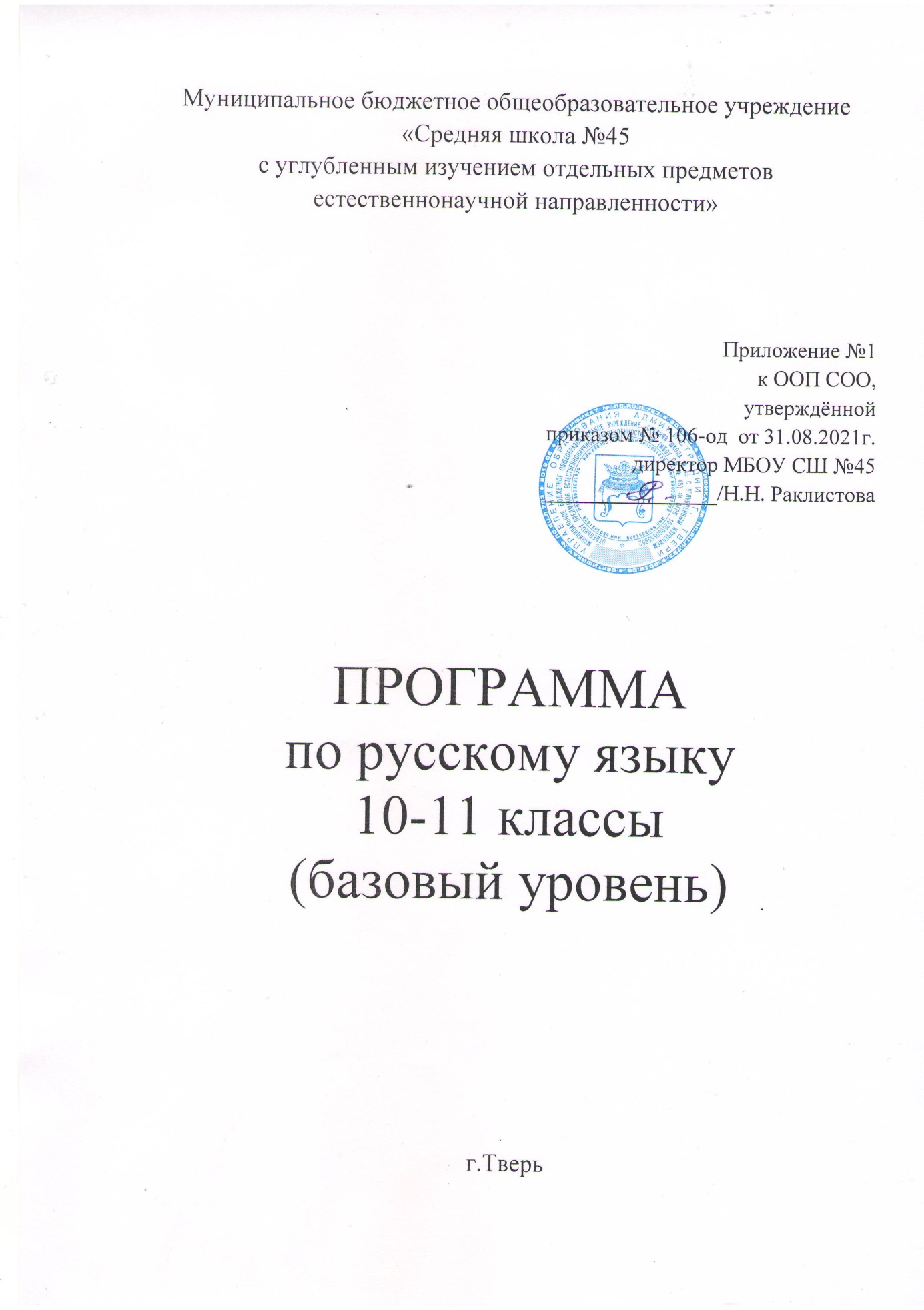 Планируемые результаты освоения учебного предметаВ результате изучения учебного предмета «Русский язык» на уровне среднего общего образования:Выпускник на базовом уровне научится:– использовать языковые средства адекватно цели общения и речевой ситуации;– использовать знания о формах русского языка (литературный язык, просторечие, народные говоры, профессиональные разновидности, жаргон, арго) при создании текстов;– создавать устные и письменные высказывания, монологические и диалогические тексты определенной функционально-смысловой принадлежности (описание, повествование, рассуждение) и определенных жанров (тезисы, конспекты, выступления, лекции, отчеты, сообщения, аннотации, рефераты, доклады, сочинения);– выстраивать композицию текста, используя знания о его структурных элементах;– подбирать и использовать языковые средства в зависимости от типа текста и выбранного профиля обучения;– правильно использовать лексические и грамматические средства связи предложений при построении текста;– создавать устные и письменные тексты разных жанров в соответствии с функционально-стилевой принадлежностью текста;– сознательно использовать изобразительно-выразительные средства языка при создании текста в соответствии с выбранным профилем обучения;– использовать при работе с текстом разные виды чтения (поисковое, просмотровое, ознакомительное, изучающее, реферативное) и аудирования (с полным пониманием текста, с пониманием основного содержания, с выборочным извлечением информации);– анализировать текст с точки зрения наличия в нем явной и скрытой, основной и второстепенной информации, определять его тему, проблему и основную мысль;– извлекать необходимую информацию из различных источников и переводить ее в текстовый формат;– преобразовывать текст в другие виды передачи информации;– выбирать тему, определять цель и подбирать материал для публичного выступления;– соблюдать культуру публичной речи;– соблюдать в речевой практике основные орфоэпические, лексические, грамматические, стилистические, орфографические и пунктуационные нормы русского литературного языка;– оценивать собственную и чужую речь с позиции соответствия языковым нормам;– использовать основные нормативные словари и справочники для оценки устных и письменных высказываний с точки зрения соответствия языковым нормам.Выпускник на базовом уровне получит возможность научиться:– распознавать уровни и единицы языка в предъявленном тексте и видеть взаимосвязь между ними;– анализировать при оценке собственной и чужой речи языковые средства, использованные в тексте, с точки зрения правильности, точности и уместности их употребления;– комментировать авторские высказывания на различные темы (в том числе о богатстве и выразительности русского языка);– отличать язык художественной литературы от других разновидностей современного русского языка;– использовать синонимические ресурсы русского языка для более точного выражения мысли и усиления выразительности речи;– иметь представление об историческом развитии русского языка и истории русского языкознания;– выражать согласие или несогласие с мнением собеседника в соответствии с правилами ведения диалогической речи;– дифференцировать главную и второстепенную информацию, известную и неизвестную информацию в прослушанном тексте;– проводить самостоятельный поиск текстовой и нетекстовой информации, отбирать и анализировать полученную информацию;– сохранять стилевое единство при создании текста заданного функционального стиля;– владеть умениями информационно перерабатывать прочитанные и прослушанные тексты и представлять их в виде тезисов, конспектов, аннотаций, рефератов;– создавать отзывы и рецензии на предложенный текст;– соблюдать культуру чтения, говорения, аудирования и письма;– соблюдать культуру научного и делового общения в устной и письменной форме, в том числе при обсуждении дискуссионных проблем;– соблюдать нормы речевого поведения в разговорной речи, а также в учебно-научной и официально-деловой сферах общения;– осуществлять речевой самоконтроль;– совершенствовать орфографические и пунктуационные умения и навыки на основе знаний о нормах русского литературного языка;– использовать основные нормативные словари и справочники для расширения словарного запаса и спектра используемых языковых средств;– оценивать эстетическую сторону речевого высказывания при анализе текстов (в том числе художественной литературы).Содержание учебного предмета10 классБазовый уровеньЯзык. Общие сведения о языке. Основные разделы науки о языкеЯзык как система. Основные уровни языка. Взаимосвязь различных единиц и уровней языка.Язык и общество. Язык и культура. Язык и история народа. Русский язык в Российской Федерации и в современном мире: в международном общении, в межнациональном общении. Формы существования русского национального языка (литературный язык, просторечие, народные говоры, профессиональные разновидности, жаргон, арго). Активные процессы в русском языке на современном этапе. Взаимообогащение языков как результат взаимодействия национальных культур. Проблемы экологии языка.Историческое развитие русского языка. Выдающиеся отечественные лингвисты.Речь. Речевое общениеРечь как деятельность. Виды речевой деятельности: чтение, аудирование, говорение, письмо.Речевое общение и его основные элементы. Виды речевого общения. Сферы и ситуации речевого общения. Компоненты речевой ситуации.Монологическая и диалогическая речь. Развитие навыков монологической и диалогической речи. Создание устных и письменных монологических и диалогических высказываний различных типов и жанров в научной, социально-культурной и деловой сферах общения. Овладение опытом речевого поведения в официальных и неофициальных ситуациях общения, ситуациях межкультурного общения.Функциональная стилистика как учение о функционально-стилистической дифференциации языка. Функциональные стили (научный, официально-деловой, публицистический), разговорная речь и язык художественной литературы как разновидности современного русского языка.Сфера употребления, типичные ситуации речевого общения, задачи речи, языковые средства, характерные для разговорного языка, научного, публицистического, официально-делового стилей.Основные жанры научного (доклад, аннотация, статья, тезисы, конспект, рецензия, выписки, реферат и др.), публицистического (выступление, статья, интервью, очерк, отзыв и др.), официально-делового (резюме, характеристика, расписка, доверенность и др.) стилей, разговорной речи (рассказ, беседа, спор). Основные виды сочинений. Совершенствование умений и навыков создания текстов разных функционально-смысловых типов, стилей и жанров.Литературный язык и язык художественной литературы. Отличия языка художественной литературы от других разновидностей современного русского языка. Основные признаки художественной речи.Основные изобразительно-выразительные средства языка.Текст. Признаки текста.Виды чтения. Использование различных видов чтения в зависимости от коммуникативной задачи и характера текста.Информационная переработка текста. Виды преобразования текста. Анализ текста с точки зрения наличия в нем явной и скрытой, основной и второстепенной информации.Лингвистический анализ текстов различных функциональных разновидностей языка.Культура речи.Культура речи как раздел лингвистики. Основные аспекты культуры речи: нормативный, коммуникативный и этический. Коммуникативная целесообразность, уместность, точность, ясность, выразительность речи. Оценка коммуникативных качеств и эффективности речи. Самоанализ и самооценка на основе наблюдений за собственной речью.Культура видов речевой деятельности – чтения, аудирования, говорения и письма.Культура публичной речи. Публичное выступление: выбор темы, определение цели, поиск материала. Композиция публичного выступления.Культура научного и делового общения (устная и письменная формы). Особенности речевого этикета в официально-деловой, научной и публицистической сферах общения. Культура разговорной речи.Языковая норма и ее функции. Основные виды языковых норм русского литературного языка: орфоэпические (произносительные и акцентологические), лексические, грамматические (морфологические и синтаксические), стилистические. Орфографические нормы, пунктуационные нормы. Совершенствование орфографических и пунктуационных умений и навыков. Соблюдение норм литературного языка в речевой практике. Уместность использования языковых средств в речевом высказывании.Нормативные словари современного русского языка и лингвистические справочники; их использование.11классВведениеЯзык и общество. Язык и культура. Язык и история народа. Русский язык в Российской Федерации и в современном мире: в международном общении, в межнациональном общении. Историческое развитие русского языка. Выдающиеся отечественные лингвисты. Синтаксис и пунктуацияВведениеОсновные понятия синтаксиса и пунктуации. Основные синтаксические единицы. Основные принципы русской пунктуации. Пунктуационный анализ.СловосочетаниеКлассификация словосочетаний. Виды синтаксической связи.Синтаксический разбор словосочетания.ПредложениеПонятие о предложении. Классификация предложений.Предложения с однородными членами.Простое предложениеВиды предложений по цели высказывания. Виды предложений по эмоциональной окраске.Виды предложений по структуре. Двусоставные и односоставные предложения.Главные члены предложения. Тире между подлежащим и сказуемым. Простое осложненное предложениеЗнаки препинания в предложениях с однородными членами.Знаки препинания при однородных и неоднородных определениях.Знаки препинания при однородных и неоднородных приложениях.Знаки препинания при однородных членах, соединенных неповторяющимися союзами.Знаки препинания при однородных членах, соединенных повторяющимися и парными союзами.Обобщающие слова при однородных членах. Знаки препинания при обобщающих словах.Обособленные члены предложенияЗнаки препинания при обособленных членах предложения.Обособленные и необособленные определения. Обособленные приложения.Обособленные обстоятельства. Обособленные дополнения.Уточняющие, пояснительные и присоединительные члены предложения.Знаки препинания при сравнительном обороте.Знаки препинания при обращениях.Знаки препинания при вводных словах и словосочетаниях.Утвердительные, отрицательные, вопросительно-восклицательные слова.Сложное предложениеПонятие о сложном предложении. Синтаксический разбор сложного предложения.Знаки препинания в сложносочиненном предложении.Знаки препинания в сложноподчиненном предложении с одним  придаточным.  Знаки препинания в сложноподчиненном предложении с несколькими придаточными.Знаки препинания в бессоюзном сложном предложении.Сложные предложения с разными видами связи.Синонимия разных типов сложного предложения.Предложения с чужой речьюСпособы передачи чужой речи. Знаки препинания при прямой речи. Замена прямой речи косвенной.Знаки препинания при диалоге. Знаки препинания при цитатах.3. Тематическое планирование с указанием количества часов, отводимых на освоение каждой темыТематическое планированиепо русскому языку (базовый уровень), 10 класс(1 час в неделю/всего 34 часа за учебный год:учебник – Гольцова Н.Г., Шамшин И.В., Мищерина М.А.,  Русский язык. Русское слово, 2020)Тематическое планированиепо русскому языку (базовый уровень), 11 класс(1 час в неделю/всего 34 часа за учебный год,учебник – Гольцова Н.Г., Шамшин И.В., Мищерина М.А., Русский язык. Русское слово,2020)№ п/п№ п/п(глава)Тема урокаТема урокаКоличество часовДатаГлава I.  Нормы языка. Лексика. Фразеология (7часов)Глава I.  Нормы языка. Лексика. Фразеология (7часов)Глава I.  Нормы языка. Лексика. Фразеология (7часов)Глава I.  Нормы языка. Лексика. Фразеология (7часов)Глава I.  Нормы языка. Лексика. Фразеология (7часов)Глава I.  Нормы языка. Лексика. Фразеология (7часов)11Слово о русском языке.Слово о русском языке.122Лексика. Слово и его значениеЛексика. Слово и его значение133Изобразительно-выразительные средства языка.Изобразительно-выразительные средства языка.144Омонимы. Паронимы. Синонимы. Антонимы.Омонимы. Паронимы. Синонимы. Антонимы.155Происхождение лексики. Лексика общеупотребительная и имеющая ограниченную сферу употребления.Происхождение лексики. Лексика общеупотребительная и имеющая ограниченную сферу употребления.166Фразеология. Лексикография.Фразеология. Лексикография.177Контрольная работа № 1по теме: «Нормы языка. Лексика. Фразеология»Контрольная работа № 1по теме: «Нормы языка. Лексика. Фразеология»1Глава II. Фонетика. Словообразование (9 часов)Глава II. Фонетика. Словообразование (9 часов)Глава II. Фонетика. Словообразование (9 часов)Глава II. Фонетика. Словообразование (9 часов)Глава II. Фонетика. Словообразование (9 часов)Глава II. Фонетика. Словообразование (9 часов)81Звуки и буквы. Фонетика. Орфоэпия.1192Состав слова.11103Словообразование. Формообразование.11114Принципы русской орфографии.11125Употребление гласных после шипящих и Ц. Буквы Э, Е, Ё и сочетание ЙО11136Правописание звонких и глухих, непроизносимых и двойных согласных.11147Правописание гласных и согласных в приставках.11158Употребление ъ и ь. Употребление прописных букв. Правила переноса.11169Контрольная работа №2 по теме: «Фонетика. Словообразование»         1         1Глава Ш. Морфология. Орфография (18 часов)Глава Ш. Морфология. Орфография (18 часов)Глава Ш. Морфология. Орфография (18 часов)Глава Ш. Морфология. Орфография (18 часов)Глава Ш. Морфология. Орфография (18 часов)Глава Ш. Морфология. Орфография (18 часов)171Имя существительное как часть речи. Правописание падежных окончаний. Гласные в суффиксах имен существительных. Правописание сложных имен существительных.11182Имя прилагательное как часть речи. Правописание окончаний имен прилагательных.11193Правописание суффиксов имен прилагательных. Правописание сложных имен прилагательных11204Имя числительное как часть речи. Склонение и правописание имен числительных.11215Употребление имен числительных в речи.11226Местоимение как часть речи. Правописание местоимений.11237Глагол как часть речи. Правописание глаголов.         1         1248Причастие как глагольная форма. Правописание причастий.2424259Деепричастие как глагольная форма         1         12610Контрольная работа  №3 по теме «Морфология. Орфография»         1         12711Наречие как часть речи. Правописание наречий. Слова категории состояния.         1         12812Предлог как служебная часть речи. Правописание предлогов.         1         12913Союз как служебная часть речи. Союзные слова. Правописание союзов.         1         13014Частицы как служебная часть речи. Правописание частиц. Частицы не и ни. Их значение и употребление113115Слитное и раздельное написание не и ни с различными частями речи.113216Междометие как особый разряд слов. Звукоподражательные слова.113317Итоговая контрольная работа            1         13418Анализ КР. Коррекция ошибок.11Раздел I.  Нормы языка. Лексика. Фразеология (7ч)Раздел I.  Нормы языка. Лексика. Фразеология (7ч)Раздел I.  Нормы языка. Лексика. Фразеология (7ч)Раздел I.  Нормы языка. Лексика. Фразеология (7ч)Раздел I.  Нормы языка. Лексика. Фразеология (7ч)№ п/п№ п/п(глава, раздел и т.п.)Тема урокаКоличество часовДата1 1Слово о русском языке. 12 2Основные принципы русской пунктуации13 3Словосочетание как синтаксическая единица14 4Предложение как синтаксическая единица. Постановка тире в простом предложении15 5Простое осложненное предложение. Предложения с однородными членами16 6Знаки препинания при однородных членах, соединенных неповторяющимися, повторяющимися, парными союзами.17 7Контрольная работа № 1 по теме: «Нормы языка. Лексика. Фразеология»1Раздел II.  Синтаксис и пунктуация Раздел II.  Синтаксис и пунктуация Раздел II.  Синтаксис и пунктуация Раздел II.  Синтаксис и пунктуация Раздел II.  Синтаксис и пунктуация 81Работа над ошибками. Обобщающие слова при однородных членах предложения192Обособленные и необособленные определения1103Обособленные приложения1114Обособленные обстоятельства и дополнения1125Уточняющие, пояснительные и присоединительные члены предложения1136Повторение и обобщение темы «Синтаксис и пунктуация»1147Контрольная работа №2 по теме «Синтаксис и пунктуация»1158Анализ контрольной работы. Работа над ошибками1169Знаки препинания при сравнительном обороте         1                                        Раздел Ш. Морфология. Орфография (19ч)                                        Раздел Ш. Морфология. Орфография (19ч)                                        Раздел Ш. Морфология. Орфография (19ч)                                        Раздел Ш. Морфология. Орфография (19ч)                                        Раздел Ш. Морфология. Орфография (19ч)171Знаки препинания при обращениях1182Вводные слова и вставные конструкции1193Междометия. Утвердительные, отрицательные, вопросительно-восклицательные слова1204Сложное предложение. Знаки препинания в СПП1215Знаки препинания в СПП с одним придаточным.1226Знаки препинания в СПП с несколькими придаточными1237Знаки препинания в бессоюзном сложном предложении.         1248Контрольная работа №3 по теме: «Морфология. Орфография»         1259Сложные предложения с разными видами связи         12610Работа над ошибками. Сложные предложения с разными видами связи         12711Знаки препинания при цитатах. Способы передачи чужой речи.         12812Сочетание знаков препинания.         12913Авторская пунктуация         13014Повторение и обобщение изученного по орфографии пунктуации         13115Повторение и обобщение изученного по орфографии пунктуации         13216Итоговая контрольная работа          13317Анализ итоговой контрольной работы         13418Обобщение изученного         1